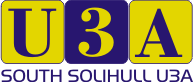 Mrs Pam Latham51 Willowbank RoadKnowle, Solihull B93 9QN23rd April 2018Dear SSU3A Member (or Members)NOTICE of 7th Annual General Meeting of South Solihull U3AWe hope that you will be able to attend this year’s AGM which will be held on:Monday 14th May 2018Venue:	The Bentley Heath Community Centre, Widney Road, Solihull B93 8BQBusiness:	The following business will be transacted:Notice of MeetingApologies for absenceTo receive and adopt the minutes of the Annual General Meeting held on 8th May 2017Election of OfficersConfirmation of new committee and new appointees – see note belowTo receive and adopt the Report from the Chairman for the year ending 31st March 2018Presentation and Approval of the Accounts for 2017/8Presentation and Approval of the Annual Subscription for 2018/9Any Other BusinessNotes on items 4 and 5David Hunter has agreed to join the committee and thus needs to be voted in.Pam Latham, our Hon. Secretary, is standing down from her post but wishes to stay on the committee. Joan Taylor and David Walker are standing down from the committee.  Thus, nominations are required for persons to join the committee. Voting papers will be available 3 weeks prior to the AGM on our website and paper copies available in the hall immediately before the AGM.Note on items 7 and 8As the time of this Notice is being published the accounts are being finalised and will be published on the website as soon as they are examined.  The Treasurer has requested 7 days’ notice for any questions.Note on item 9Items for consideration under AOB must be received in writing by the Hon Sec by 7th May.We look forward to seeing you at the AGM on the 14th May.Yours sincerelyPam LathamHonorary Secretary – South Solihull U3A